附件1：2021年河间市事业单位公开招聘进入体检人员名单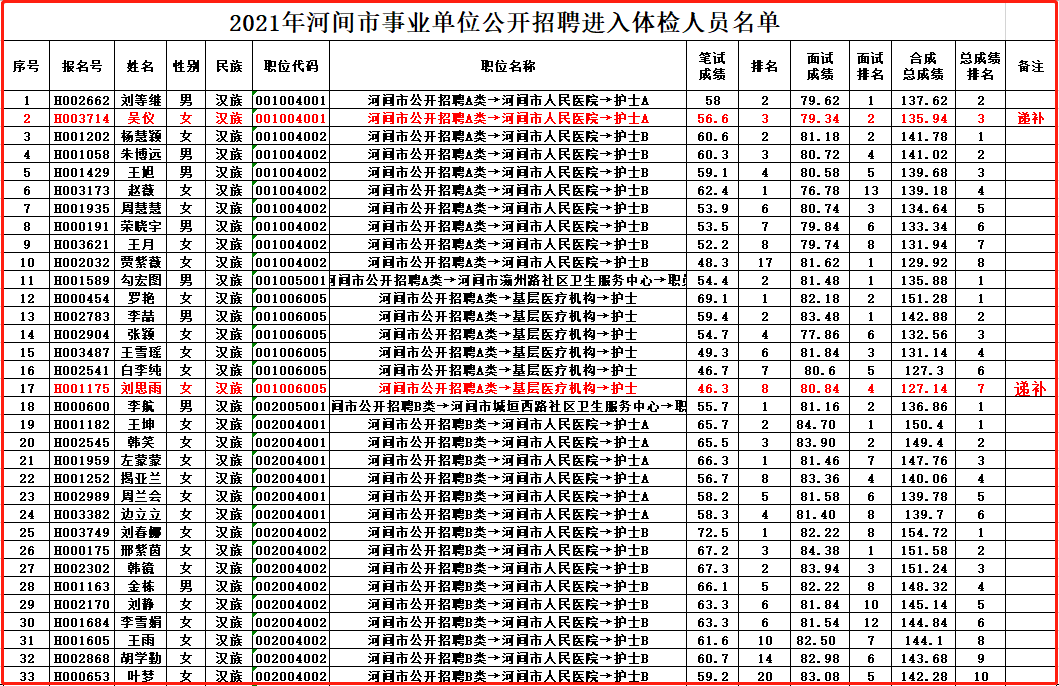 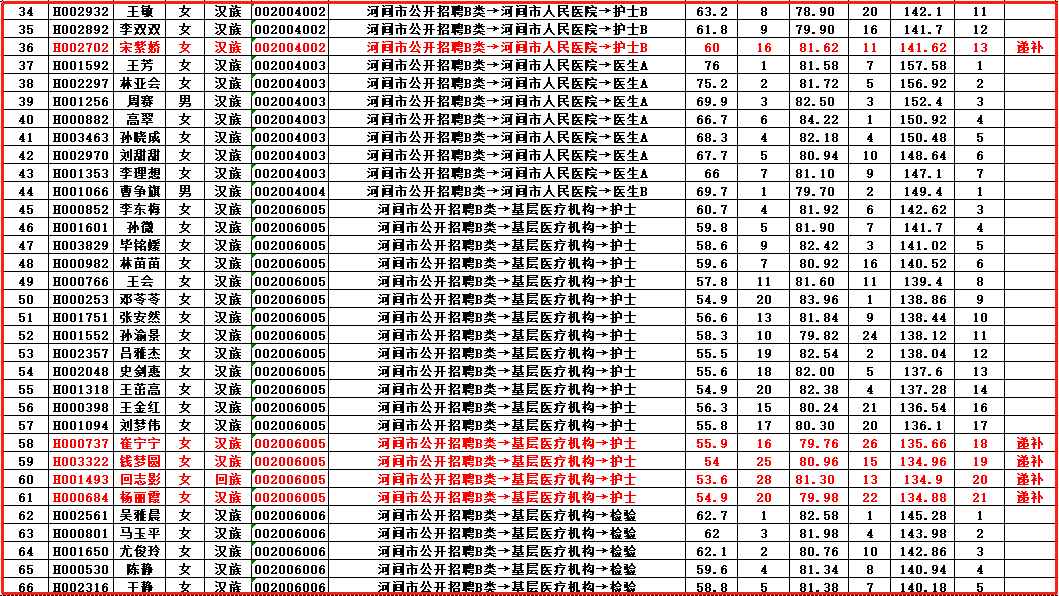 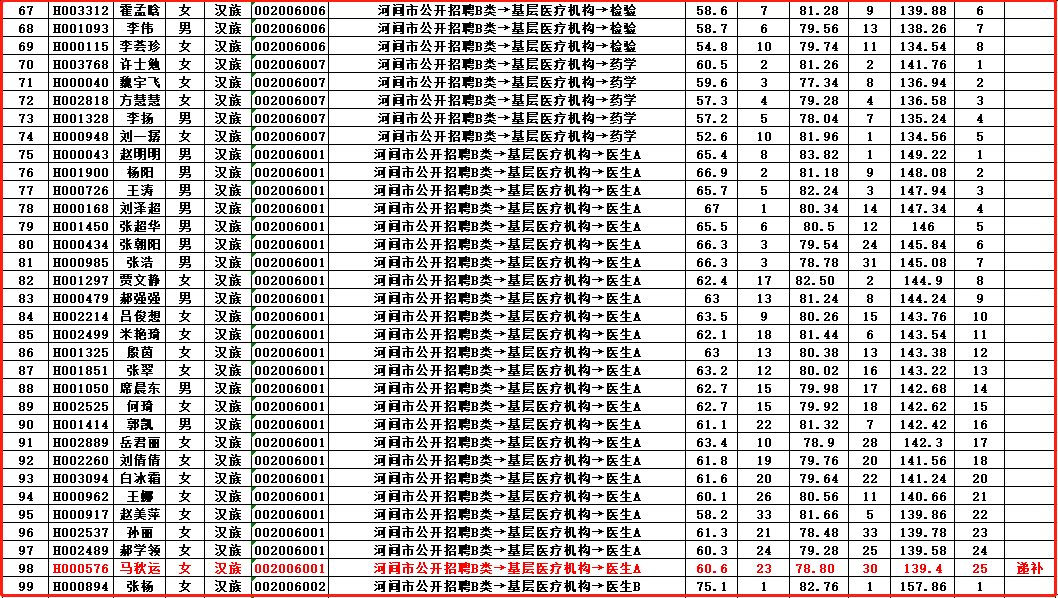 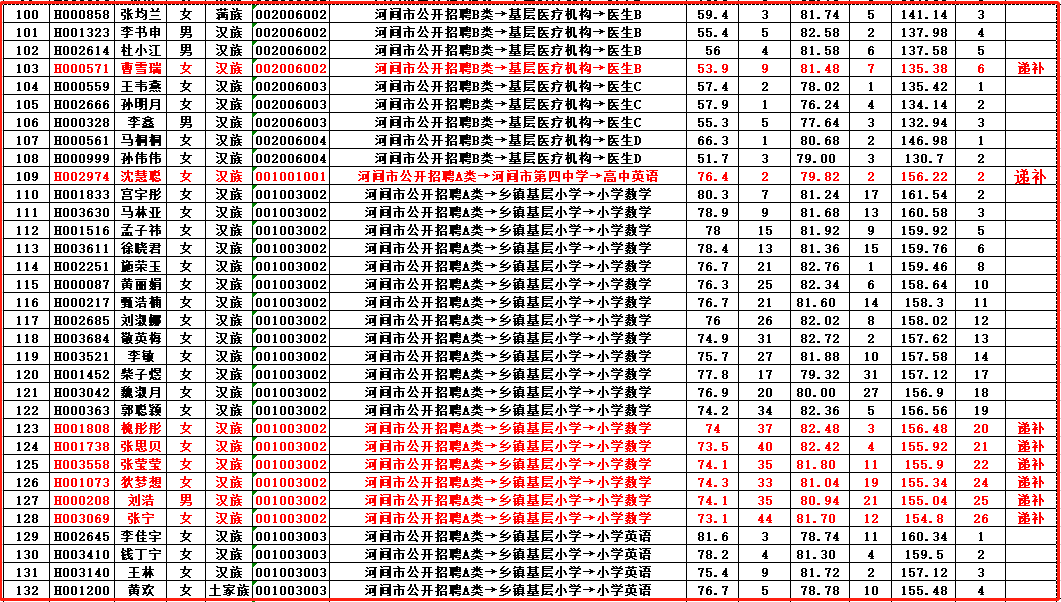 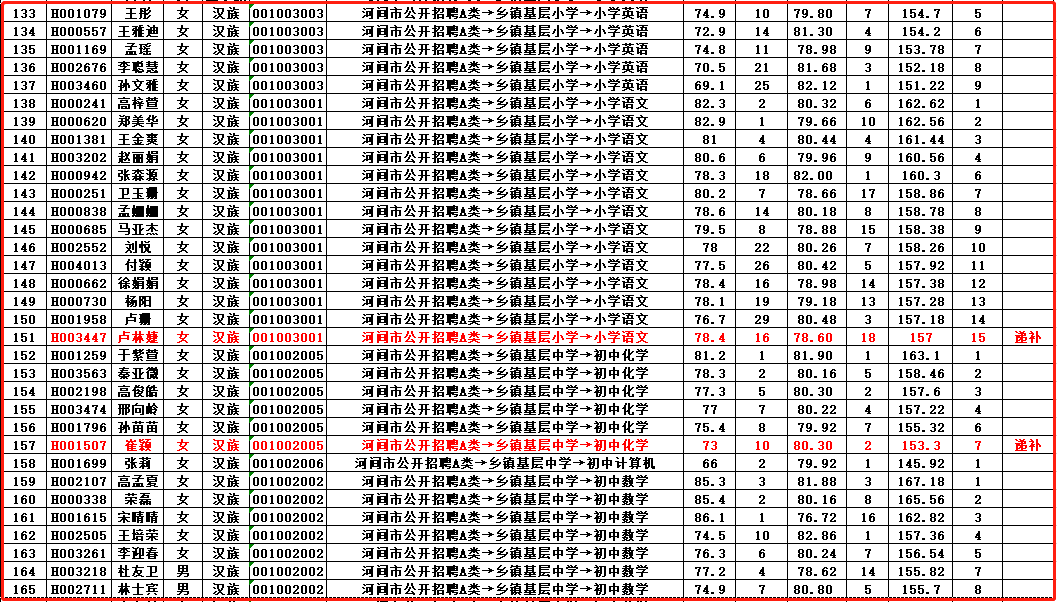 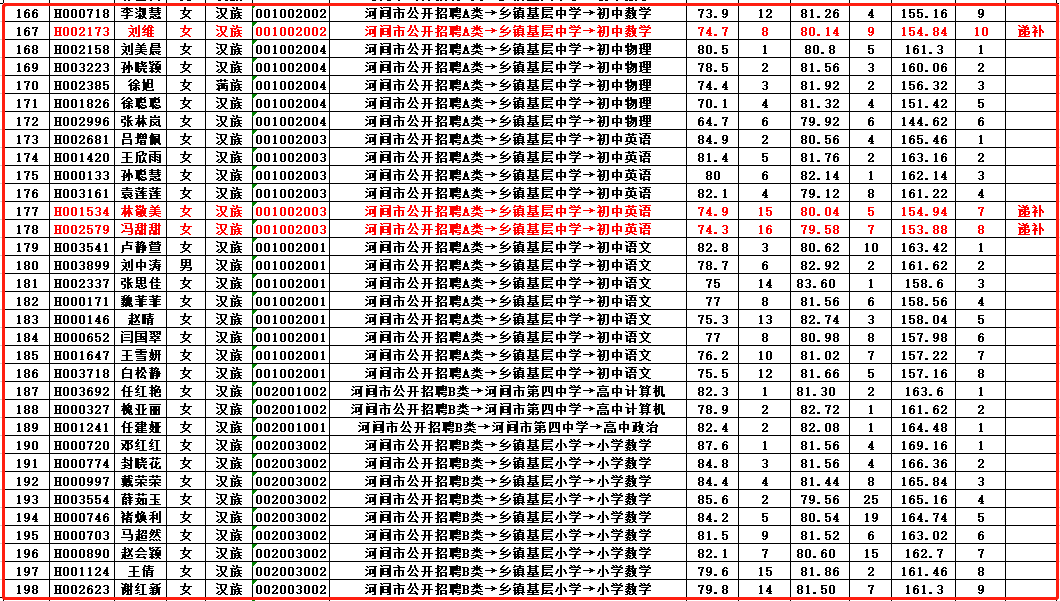 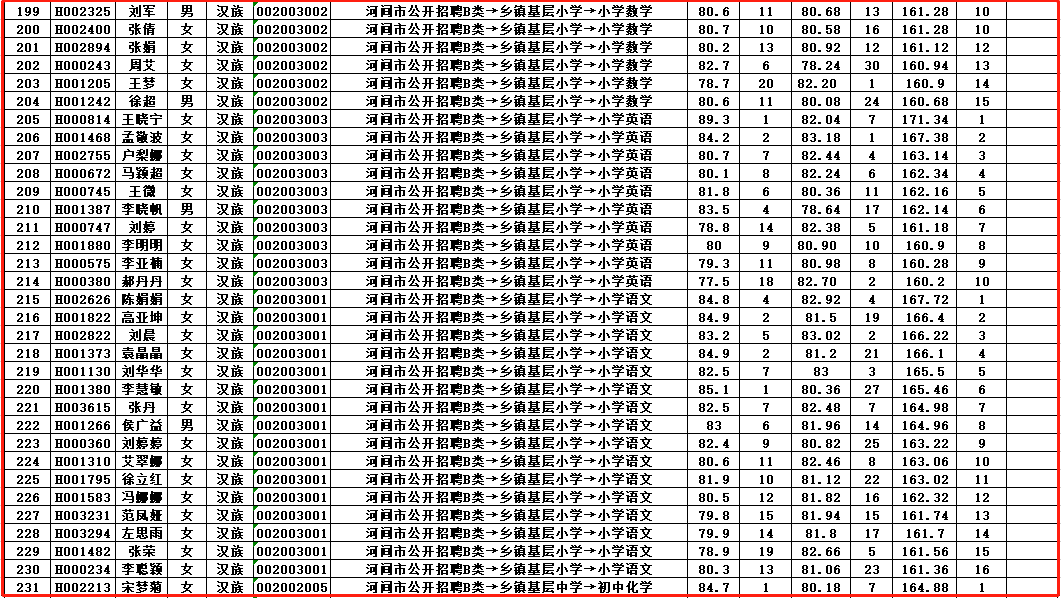 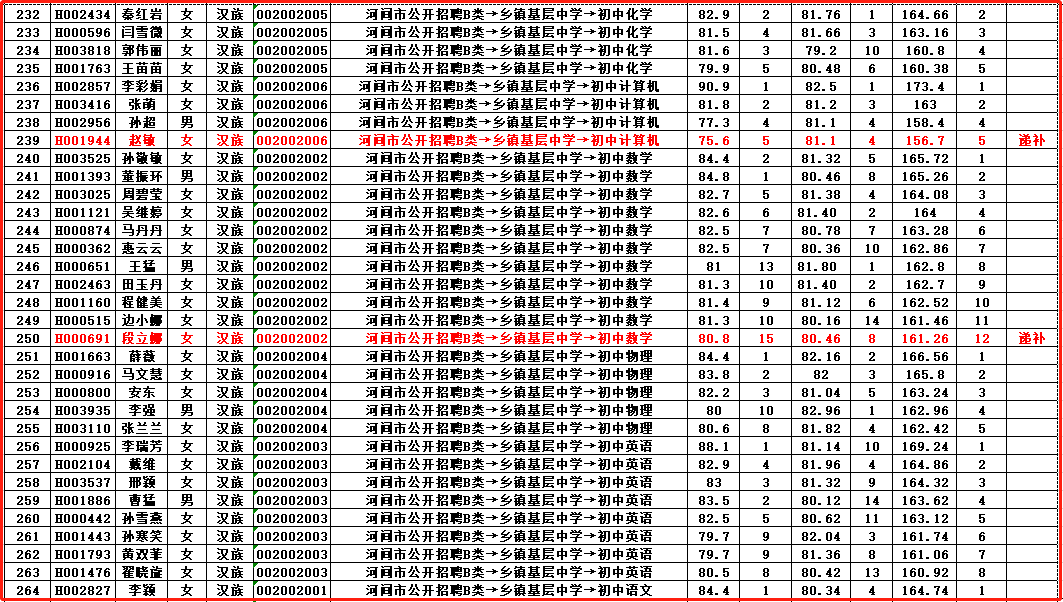 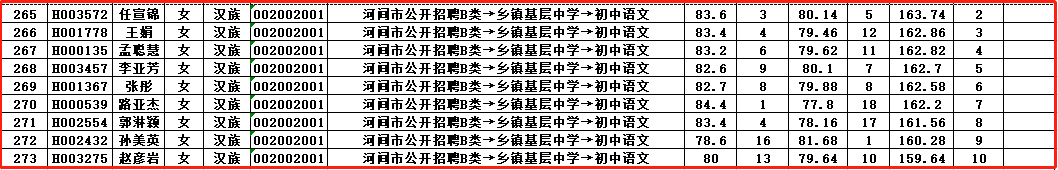 